                                                  ПРОГРАММА ПРАКТИЧЕСКОГО СЕМИНАРА«ОБЯЗАТЕЛЬНЫЕ ТРЕБОВАНИЯ РОССЕЛЬХОЗНАДЗОРА К КАЧЕСТВУ СЕЛЬСКОХОЗЯЙСТВЕННОЙ ПРОДУКЦИИ»20 - 21 августа 2024 года, г. Москва, ГК «Космос», м.ВДНХПоследние изменения законодательства РФ в сфере сельского хозяйства. ФЗ от 29.12.06 N 64-ФЗ (в ред. от 04.08.23) «О развитии сельского хозяйства». ПП РФ от 14.07.2012 N717 (ред. от 22.12.23) «О Государственной программе развития сельского хозяйства и регулирования рынков сельскохозяйственной продукции, сырья и продовольствия». Отмена Указа Президента РФ от 18.04.22 №210 «О временном порядке ввоза в Российскую Федерацию пестицидов и агрохимикатов» (ПиА). Проведение федерального госконтроля (надзора) в области безопасного обращения с пестицидами и агрохимикатами на складах временного хранения (СВХ) (ФЗ от 03.04.23 №100-ФЗ. Сокращение сроков проведения экспертизы результатов регистрационных испытаний ПиА. Порядок исключения ПиА из Государственного каталога, разрешенных к применению на территории РФ (ПП РФ N157 в ред. от 19.08.23 и ПП РФ от 19.08.23 N1363. Закон РФ от 14.05.93 N4979-1 «О ветеринарии» (в ред. от 19.10.23). ПП РФ от 15.02.22 N176, ПП РФ от 15.02.22 N178. Приказ Минсельхоза России от 11.02.22 N70. ПП РФ N381 от 16.03.22. Новый порядок ввода ветпрепаратов в гражданский оборот с 01.09.2023 (ФЗ №317-ФЗ от 02.07.21). Обязательная маркировка с 1 марта 2024 года (ФЗ №221-ФЗ от 28.06.22, ПП РФ от 05.04.23 N550, Приказ Минсельхоза России от 03.11.23 N832). Результаты эксперимента по применению искусственного интеллекта и аналитических модулей при мониторинге ФГИС «ВетИС».Изменения в отрасли сельского хозяйства в РФ. Отмена порядка применения коэффициентов выравнивания при расчете финансового обеспечения выполнения госзадания учреждениями Россельхознадзора (Приказ Россельхознадзора от 15.09.23 N1144). Дополненные правила предоставления и распределения субсидий из федерального бюджета для получения вет.лабораториями субъектов РФ аккредитации в национальной системе аккредитации и (или) расширения их области аккредитации (ПП РФ от 22.11.23 №1959). Введение в действие новой формы похозяйственной книги (Приказ Минсельхоз РФ от 27.09.22 №629). Введение правил субсидирования регионов для возмещения части затрат: на уплату процентов по инвестиционным кредитам в АПК; на производство и реализацию зерновых культур (ПП РФ от 12.02.22 №164). Финансирование затрат производителей зерновых культур за счет субсидий (ПП РФ от 06.10.22 №1767). Введение новых правил субсидирования регионов для возмещения части затрат: на уплату процентов по инвестиционным кредитам в АПК; на производство и реализацию зерновых культур (ПП РФ от 12.02.22 N164). Семеноводство в 2024 году: решение ключевых задач в рамках госполитики. Создание условий для развития отечественной селекции и семеноводства. Вопросы господдержки. Требования к производству семян сельскохозяйственных растений (приказ Минсельхоза России от 08.02.23 №71). Ключевые вопросы регулирования производства (выращивания), хранения, транспортировки, реализации семян, а также вопросы ввоза и вывоза из Российской Федерации. Ведение Государственного реестра сортов и гибридов сельскохозяйственных растений, допущенных к использованию. Действующий Реестр селекционных достижений. Объединение реестров. Понятие «генетический паспорт» и вступление в силу норм о нем с 1 сентября 2024 года. Новая информационная система ФГИС «Семеноводство». Ключевая задача системы – исключение поступления на рынок фальсифицированных семян. Участники системы. Обязательная регистрация и предоставление необходимых сведений. Практические вопросы работы в системе.Изменения в регулировании контрольно-надзорной деятельности на региональном уровне в области сельского хозяйства. ПП РФ от 10.03.22 N336 (в ред. от 14.12.23), ПП РФ от 24.03.22 N448 (в ред. 04.02.23), ФЗ от 27.12.2019 №447-ФЗ (в посл.ред.). Обязательные требования к осуществлению деятельности юридических лиц и индивидуальных предпринимателей, соблюдение которых подлежит проверке в процессе осуществления Россельхознадзором КНД. Перечень и описание основных и вспомогательных (обеспечительных) функций Россельхознадзора. ПП РФ №327 (в ред. 14.09.23). Нормы и требования ФЗ №248-ФЗ от 31.07.20 (в ред. от 25.12.23), ПП РФ N1081 от 30.06.21 (ред. от 29.10.22). Актуализация полномочий Минсельхоза России (ПП РФ N420 от 31.08.23). Обязательное использование ФГИС «Зерно»: регулирование прослеживаемости зерна и другие нововведения 2024 года. Нормативно-правовое регулирование (Закон РФ N4973-1 в ред. от 04.08.2023, ПП РФ от 15.02.22 № 176, ПП РФ от 09.10.21 N1722, ПП РФ №1612 в ред. от 01.09.23, ПП РФ от 07.09.21 № 1512, РП РФ от 25.09.21 №2682-р и другие). Регистрация в системе ФГИС «Зерно». Портал «Госуслуги», электронная подпись. Уменьшение коэффициента погашения СДИЗ, обязательность фитосанитарного сертификата для указания в СДИЗ, внесение изменений в реестр элеваторов через Госуслуги. Ключевое значение системы для участников рынка. Перечень продукции, подлежащей контролю. Алгоритмы государственного мониторинга зерна. Работа в системе: регистрация, авторизация, получение ЭЦП. Внесение данных (что вносится, что не вносится). Работа со СДИЗ. Создание отчетов по наличию текущих остатков зерна и ППЗ. Сверка с собственными учётными системами. Формирование мест партии зерна, оформлению СДИЗ на партии операции переработанного зерна (если продукция из него входит в список прослеживаемой); ввозе зерна на территорию РФ. Возможность получения субсидий. Списание зерна. Спорные вопросы, возникающие при работе в системе и практические рекомендации экспертов по их решению. Актуальные вопросы интеграции ФГИС «Зерно» и ЕФИС ЗСН. Закрепление земельных участков (полей) в ЕФИС ЗСН. Внесение данных. Взаимодействие по вопросам интеграции с ФГБУ «Россельхозмониторинг». Порядок действий в случае аварийного отключения ФГИС «Зерно».Актуальные изменения функционирования ФГИС «Сатурн». Недоступность информации и системы для незарегистрированных пользователей. ПП РФ № 1030 (в ред. от 27.06.23), ПП РФ №1067 (в ред. от 27.06.23). Учет пестицидов и агрохимикатов при их обращении. Регистрация и использование системы. Осуществление анализа, обработки представленных в ФГИС «Сатурн» сведений и информации, контроль за достоверностью сведений и информации. Принципы прослеживаемости. Выбор способа взаимодействия с ФГИС «Сатурн». Новые возможности интеграции ФГИС «Сатурн» с информационными бухгалтерскими системами (в т.ч. 1С).   Ключевые документы по санитарно-эпидемиологическим и ветеринарным мерам и требованиям. Новые Ветеринарные правила. Вступление в силу с 1 сентября 2024 года уточненного порядка оформления ветеринарных сопроводительных документов в целях сопровождения подконтрольных товаров (в т.ч. в электронной форме). Федеральный закон от 25.12.23 N680-ФЗ. Правила оформления ветеринарных сопроводительных документов в электронной форме и на бумажных носителях (Приказ Минсельхоза России №862 от 13.12.22). Приказ Минсельхоза России №194 (в ред. от 09.12.21). Приказ Минсельхоза РФ от 26.10.20 №626. Постановление Главного государственного санитарного врача РФ от 28.01.21 №4 (в посл.ред.) и СанПиН 3. 3686-21 (в ред. от 25.05.22). Проведение обследования предприятия на соответствие ветеринарно-санитарных требований и Технических регламентов Евразийского экономического союза. Проведение обследования предприятия на соответствие ветеринарно-санитарных требований и Технических регламентов ЕАЭС. Изменения нормативно-правовой базы. Информационные системы Россельхознадзора («Паспорт», «Меркурий», «Аргус», «Цербер»). Продление срока введения в действие информационной системы цифровых сервисов агропромышленного комплекса до 2026 года.Практика работы в автоматизированной информационной системе «Цербер». Контроль и учет Центральным аппаратом Россельхознадзора деятельности местных производителей и участников ВЭД в области ветеринарного контроля. Создание единой базы данных подконтрольных госветнадзору объектов. Подсистемы, пользователи АИС «Цербер». Получение доступа к компоненту. Процедура государственной регистрации поднадзорных объектов. Регистрация хозяйствующих субъектов и пользователей с помощью ЭЦП. Реестр экспортеров, публичные реестры. Подача заявок на аттестацию в системе. Формирование и работа с отчетностью в системе.Новый порядок работы с системой ФГИС «Меркурий». Приказ Минсельхоза России от 13.12.22 №862. Изменение сроков оформления эВСД, в т.ч производственных и транспортных. Новое в гашении ВСД. Работа с утвержденным перечнем критических ошибок.  Порядок действия в случае аварийного режима на ФГИС «Меркурий». Бумажные ВСД: случаи применения. Другие изменения. Процесс оформления эВСД в компоненте «Меркурий». Прозрачность оборота сырья и продукции, своевременное выявление контрафакта и фальсификата, отзыв из оборота опасной и некачественной продукции. Внедрение электронного ветеринарного сертификата. Ведение справочника номенклатуры предприятия в «Меркурий ХС». Возврат продукции и оформление эВСД при различных сценариях возврата товара. Оформление транспортных ветеринарных и производственных сертификатов. Оформление актов несоответствия и отмена инвентаризации в ФГИС «Меркурий». Интеграции информационных систем, поддерживающих электронную ветеринарную сертификацию и систему маркировки товаров (ФГИС «Меркурий» и «Честный ЗНАК»). Штрафы за нарушения в сфере прослеживаемости товаров. Взаимодействие ФГИС «МЕРКУРИЙ» с системами органов власти. Эксперименты по маркировке «Честный знак». Зоны ответственности для хозяйствующих субъектов, сотрудников территориальных управлений Россельхознадзора, ветеринарных служб субъектов в ФГИС «Меркурий ХС». Продление моратория на штрафные санкции, связанные с оформлением эВСД. Типичные нарушения при оформлении электронных ветеринарных сопроводительных документов и усиление штрафных санкций за ошибки при работе в ФГИС «Меркурий». Работа хозяйствующих субъектов без регистрации во ФГИС, прием продукции с предприятий низшего компартмента, игнорирование занесения актов ветеринарно-санитарной экспертизы, нарушение баланса входящего сырья и вырабатываемой продукции, нарушения при оформлении ветдокументов (отсутствие необходимой информации, ее искажение). Несвоевременное гашение эВСД. Выдача ветсвидетельств на основании исследований, проведенных в неаккредитованных лабораториях. Отсутствие информации о ветеринарно-санитарной экспертизе сырья и о ветеринарном осмотре животных. Профилактика рисков и правонарушений.  Перечень нормативных правовых актов. Обязательные требования, оценка соблюдения которых является предметом контроля. Информация о мерах ответственности, применяемых при нарушении обязательных требований. Программа профилактики рисков причинения вреда. Утвержденные проверочные листы в формате, допускающем их использование для самообследования. Планы по проведению профилактических визитов по зерну. Отдельные вопросы профилактики пожароопасных ситуаций на землях сельхозназначения.Порядок проведения проверок в сфере сельского хозяйства в условиях моратория. Подготовка необходимых документов. Предмет и вид проверок (документарная или выездная), основания, адрес проведения и сроки. Полномочия служб, осуществляющих проверки. Практические рекомендации по прохождению проверок. Плановые и внеплановые проверки Россельхознадзора. Применение риск-ориентированного подхода при организации и осуществлении государственного контроля (надзора). Категории риска. Оформление Протокола проверки. Оспаривание результатов в суде.Основные критерии прохождения проверок и требования законодательства, обязательные к соблюдению. Соблюдение российского законодательства в сфере обеспечения качества и безопасности зерна, крупы, комбикормов и компонентов. Соблюдение законодательства в сфере обращения лекарственных препаратов для ветеринарного применения. Соблюдение требований земельного законодательства по сохранению плодородия почв и недопущения загрязнения земель сельхозназначения. Соблюдение законодательства в области семенного контроля. К УЧАСТИЮ В ОБУЧЕНИИ ПРИГЛАШЕНЫ:БИТКОВА Людмила Алексеевна – к.ю.н., заведующий кафедрой правоведения ФГБОУ ВО «Российский Государственный Аграрный Университет – МСХА имени К.А. Тимирязева»;ШЕСТАКОВА Екатерина Владимировна – к.ю.н., докторант РАНХиГС, PhD Великобритании, генеральный директор ООО «Актуальный менеджмент», автор более 50 книг и 400 публикаций; Представители подведомственных учреждений Минсельхоза России.УСЛОВИЯ УЧАСТИЯ В СЕМИНАРЕ:Для участия в конференции необходимо: 1) зарегистрироваться по телефону +7 965-186-89-61                                или электронной почте mts.zdrav-seminar@mail.ru; 2) получить счет на оплату регистрационного взноса; 3) оплатить счет и направить копию платежного поручения.Возможна оплата регистрационного взноса внесением наличных средств в кассу перед началом семинара при условии обязательной предварительной регистрации участника по телефону.Регистрационный взнос за участие одного слушателя составляет 44 000 рублей. При полной оплате участия до 25 июля 2024 года действует специальная цена – 41 000 рублей. Оплата регистрационного взноса обеспечивает: участие в семинаре, комплект учебно-методического материала, обеды и кофе-паузы. Начало семинара: 20 августа 2024 г. в 10:00. Продолжительность – 2 дня. Перед началом обучения с 9:30 происходит регистрация прибывших участников (необходимо иметь копию документа об оплате).Участникам семинара выдается Удостоверение о повышении квалификации и комплект финансовых документов: договор, счет-фактура, акт выполненных работ, копия образовательной лицензии.Институт оставляет за собой право вносить в заявленную программу незначительные изменения.СПРАВКИ И ОБЯЗАТЕЛЬНАЯ ПРЕДВАРИТЕЛЬНАЯ РЕГИСТРАЦИЯ СЛУШАТЕЛЕЙ:   Телефон: 8-965-186-89-61, 8(495) 223-70-80 доб.219E-mail: mts.zdrav-seminar@mail.ru    Ваш менеджер  Цыбанева Марина ПавловнаМЕСТО ПРОВЕДЕНИЯ СЕМИНАРА:Семинар будет проходить в конгресс-центре гостиничного комплекса «Космос»Адрес: г. Москва, проспект Мира, д. 150. Проезд: станция метро «ВДНХ», выход из первого вагона от  центра далее по схеме:УСЛОВИЯ БРОНИРОВАНИЯ ГОСТИНИЦЫ:Если Вам необходимо забронировать номер в гостинице «Космос», просим обращаться по телефонам: 8 (495) 234-12-06, 8 (800) 333-00-03 или на сайт: http://www.hotelcosmos.ru/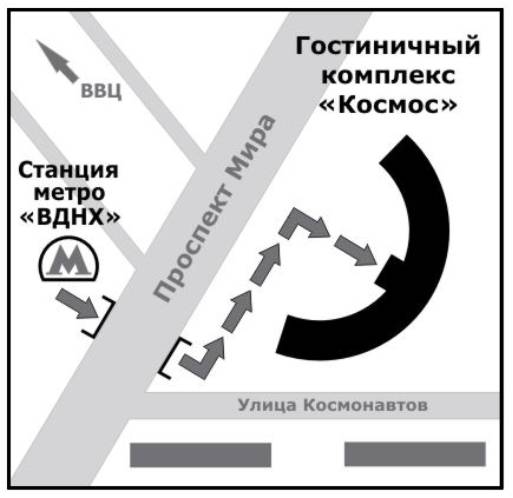 